5. Æ med navne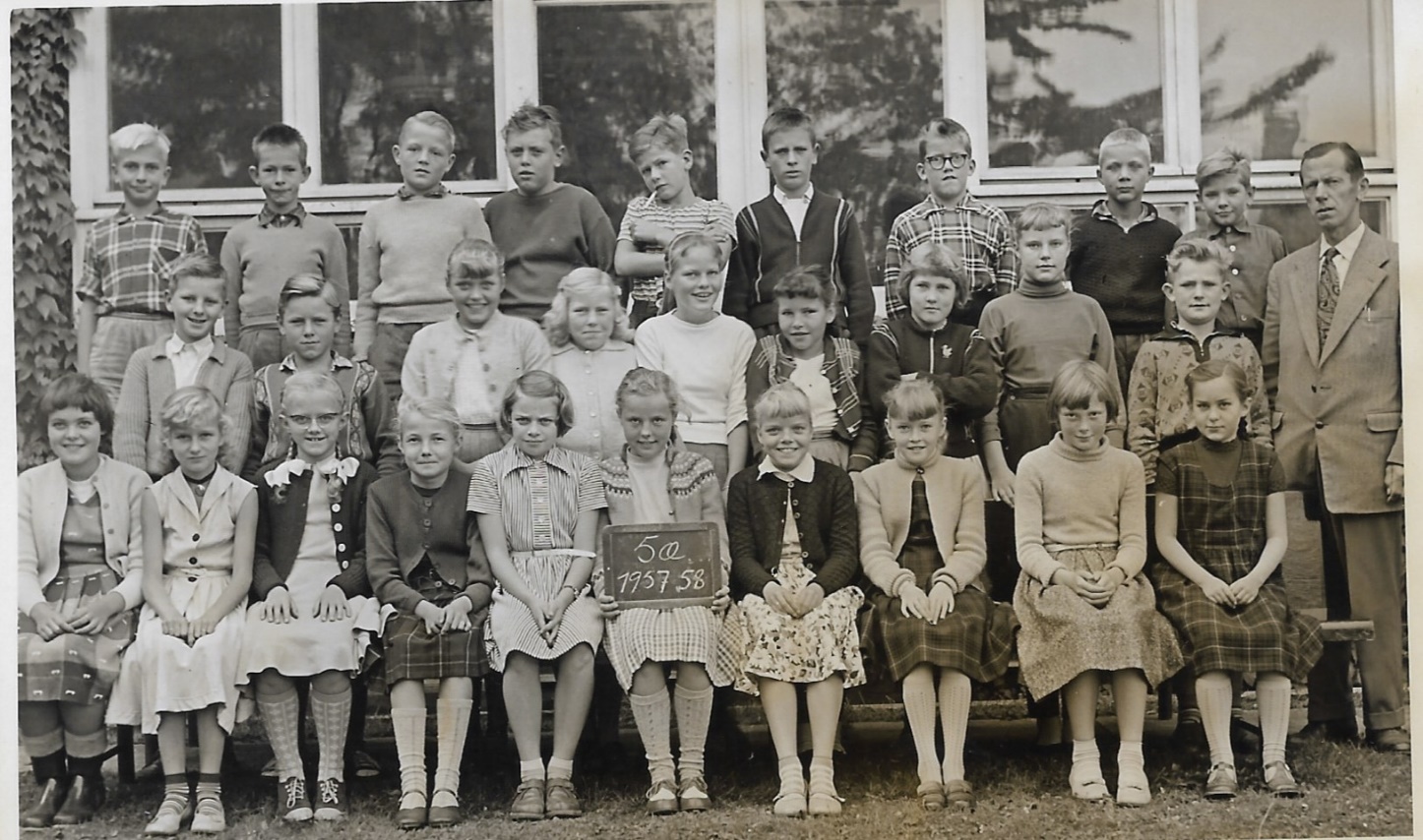 Bageste række fra venstre:Jens-Jakob Gross, Kim Nørgård, Jørgen Johansen, ??, Kurt, ??, Leo, Tolf?, LasseMidterste række fra venstre:??, Alex Brun, ??, ??, ??, ??, ??, ??, JanForreste række fra venstre:??, ??, Inge Dircksen, Birgitte, Jytte Larsen, ??, ??, Jytte Mortensen, Vivi, Eva Enna.